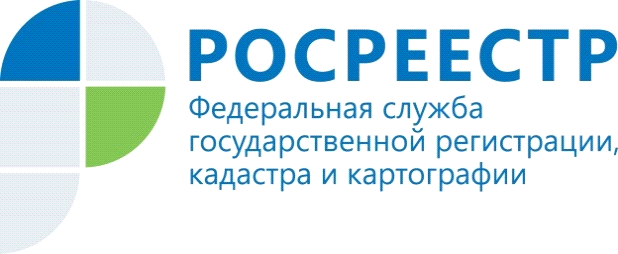 Управление Росреестра по Красноярскому краю организует горячую линию по вопросам государственного надзора в области геодезии и картографии, а также лицензирования геодезической и картографической деятельности23 марта с 12.00 до 13.00  в Управлении Росреестра по Красноярскому краю пройдет «горячая телефонная линия» по вопросам осуществления в 2022 году контрольных надзорных мероприятий в рамках государственного надзора в области геодезии и картографии, а также оказания услуги по лицензированию геодезической и картографической деятельности.В ходе проведения «горячей телефонной линии» сотрудниками Управления будет акцентировано внимание субъектов геодезической и картографической деятельности на основных изменениях действующего законодательства и вопросах их практической реализации:Перечень документов необходимых для получения (переоформления) лицензии.Особенности лицензирования геодезической и картографической деятельности в 2022 году.Перечень нормативных правовых актов, содержащих обязательные требования в области геодезии и картографии.Реализуемые в 2022 году контрольно-надзорные и профилактические мероприятия в области геодезии и картографии.Порядок досудебного обжалования решений контрольного (надзорного) органа.На эти и другие вопросы ответят специалисты Управления Росреестра по Красноярскому краю по тел: 220-58-31.Анонс подготовлен Управлением Росреестра по Красноярскому краюКонтакты для СМИ:тел.: (391)2-226-756е-mail: pressa@r24.rosreestr.ru«ВКонтакте» http://vk.com/to24.rosreestrTelegram https://t.me/Rosreestr_krsk24Одноклассники https://ok.ru/group/62392278188228